Еженедельный отчет по проведенным мероприятиям по Чебыковскому СДК                                                                   с  15 по 21 февраля  2021 годаЕженедельный отчет с 15 по 21  февраля  Информация по  Чебыковскому СДК1.Название мероприятия: « Солдат войны не выбирает»2.Форма: Тематический час3.Дата проведения: 15 февраля4.Место проведения: СДК ( фойе)5.Количество присутствующих: 25 человек6.Цель мероприятия: - способствовать формированию патриотизма, воспитывать чувство любви к Родине, военной службе, способствовать воспитанию уважения к людям, побывавшим в горячих точках.  Воспитательная: -воспитание патриотизма, любви к Родине, сохранение и развитие у учащихся чувства гордости, уважения к подвигу своих земляков.7.Сценарный ход мероприятия:Например. Мероприятие состояло из двух частей:  1.Теоретическая часть Рассказывали  об истории Афганской войны 1979-1989 г.г.2.Практическая часть. -возложение венка к обелиску.8.Результаты мероприятия:С интересом и волнением слушали ребята исторические справки о пути воинов- интернационалистов, об их глубокой любви к нашей Родине, о том, как тяжело идти под пули, прощаться навсегда с друзьями, о том , как скорбели над могилами матери, как не дождались сотни невест по всей стране своего единственного….На мероприятии вспомнили о наших земляках – участниках афганской войны- Изибаиров Генадий Васильевич, Сайниев Александр Саметович, Иликбаев Юрий Михайлович, Захаров Леонид Антонович.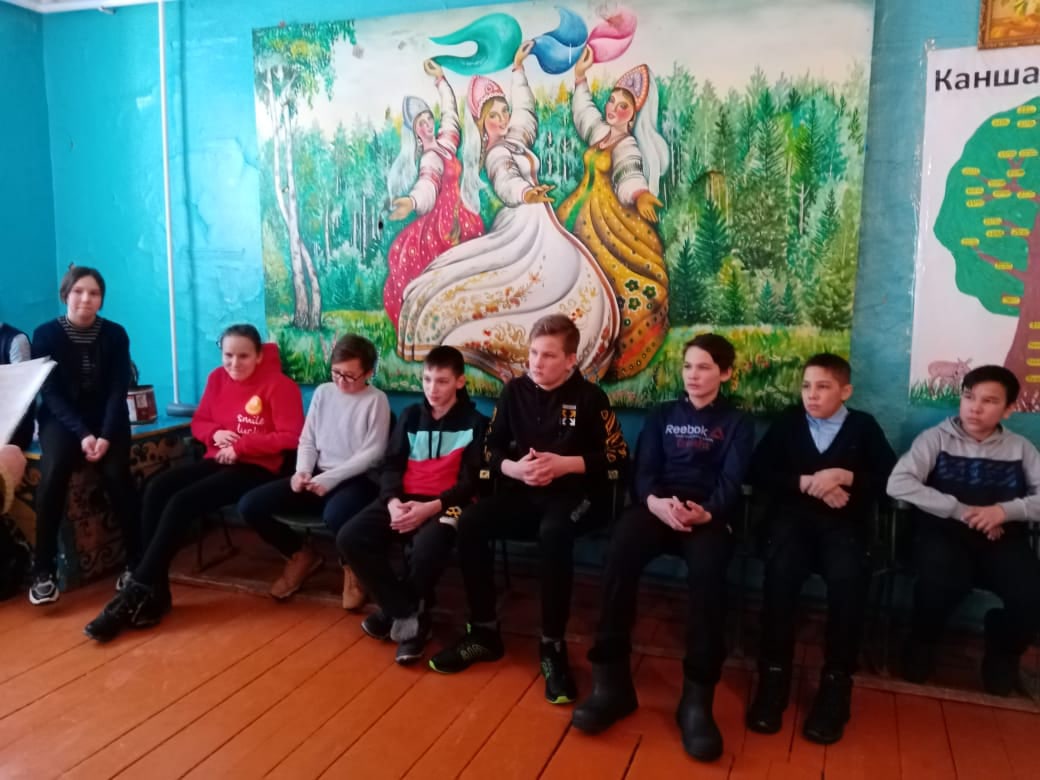 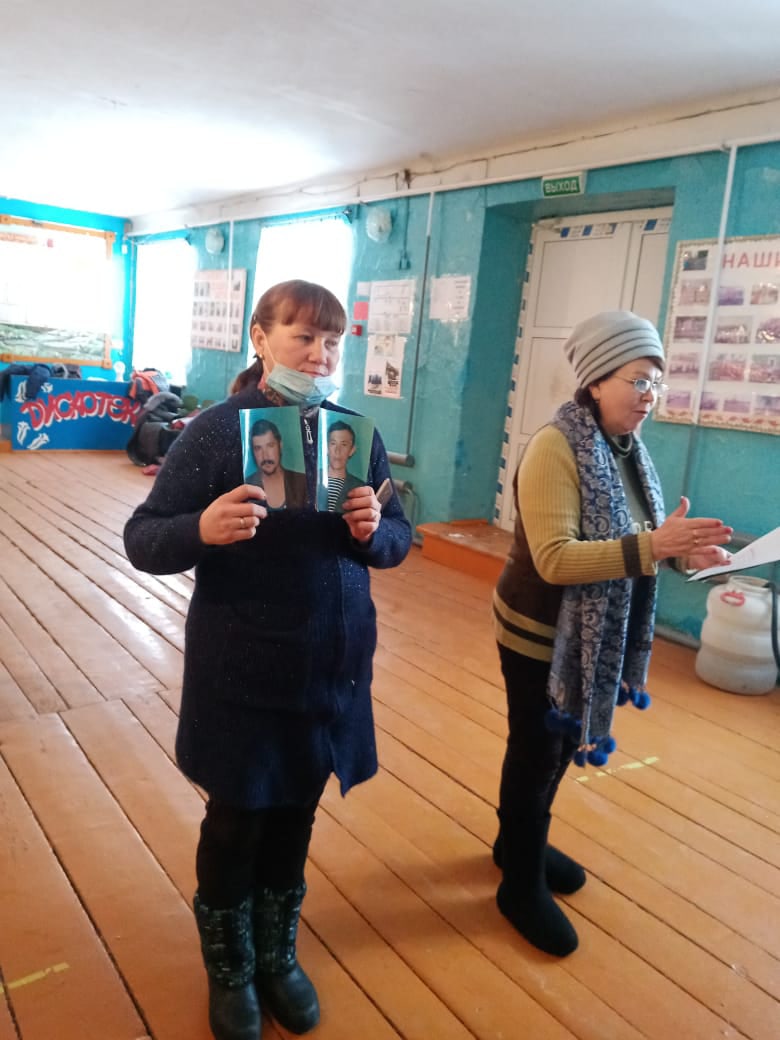 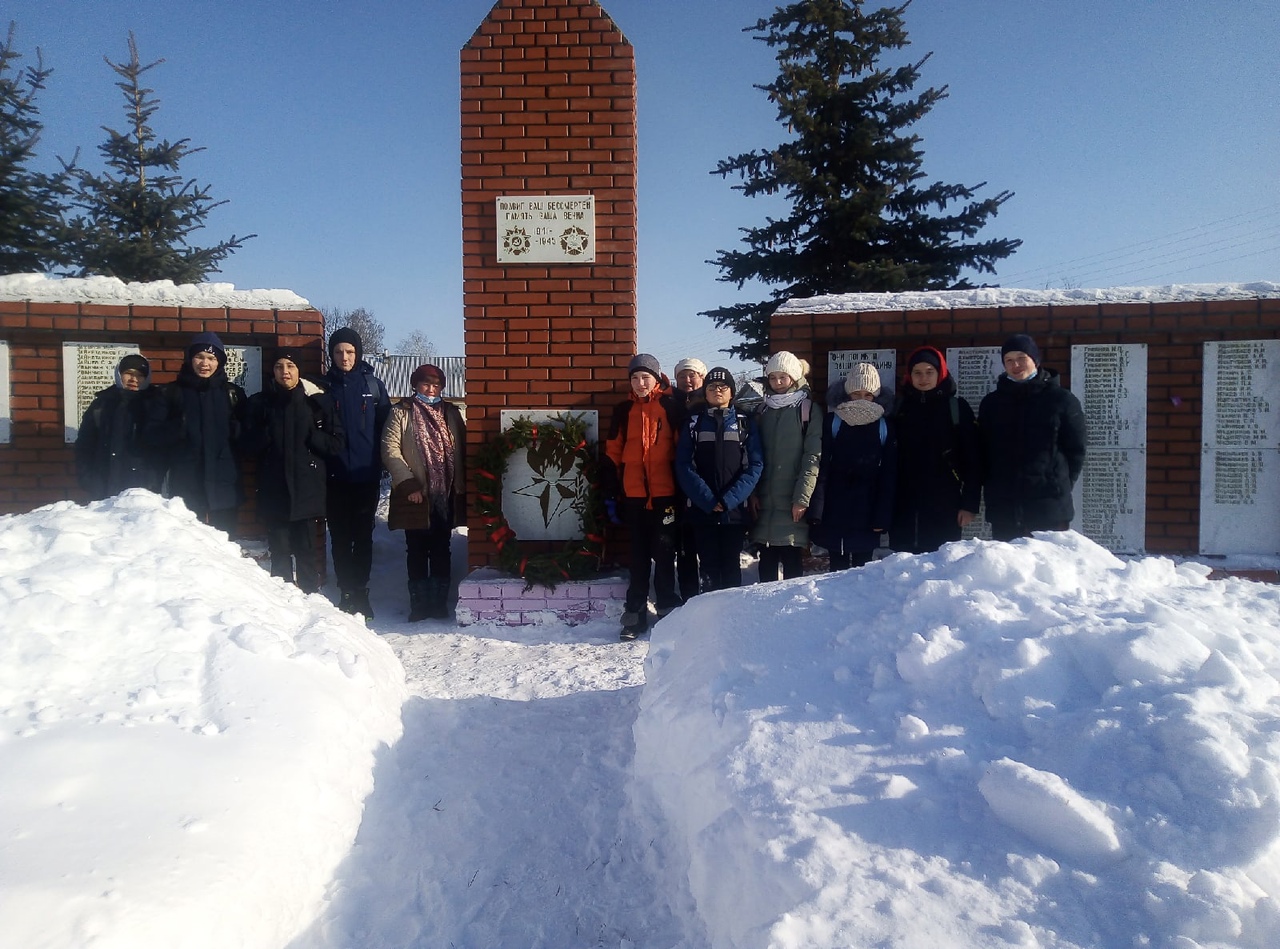 №Количество мероприятийКоличество посещенийОбъем доходов от оказания платных услуг за неделю ( в руб.) Количество онлайн мероприятийКоличество просмотров Ссылки на мероприятия11 (детский)25	https://vk.com/club130055776?w=wall-130055776_225%2Fall21 (взрослый)35200р№п/пДатаФорма и название мероприятияКоличество мероприятий115.02Тематический час « Солдат войны не выбирает»1220.02                            Танцевальная дискотека1